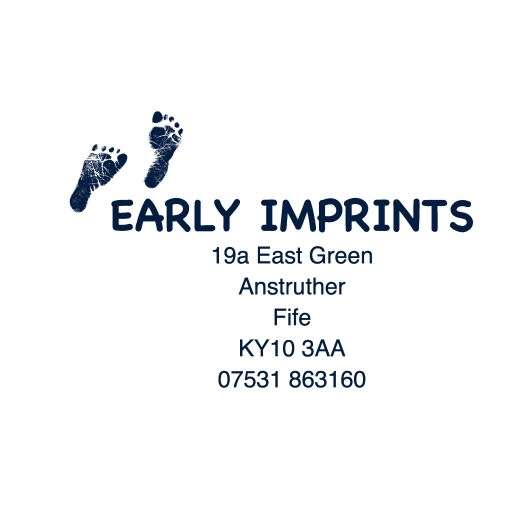 INTEGRATING EARLY IMPRINTSAPPLICATION FOR PROCESS WORKSHOP 17-21 April 2024Anstruther, ScotlandDr. Charisse Basquin Name: 	                                                   Date:							 Date of Workshop: Address: 	Email: 	Phone:I am applying to the process workshop, Integrating Early Imprints, and I agree to the following conditions: -to abstain from alcohol at least 48 hours prior to and during the workshop, including evenings-to abstain from recreational and spiritual drug/medicine use a minimum of one week prior to and during the workshop, including the evenings-to commit to staying for the duration of the workshop-to keep evenings free of commitments because we do not know when each day will complete.Please accept my application with a non-refundable deposit of £150 Fee £675 if paid before 1 March 24 or £775 if paid after 1 March 2024.CANCELLATION POLICY: *If you cancel less than 6 weeks prior to the workshop you will be responsible for full payment of the workshop. However, if we are able to fill your place, you will only be responsible for £75.00.  A waitlist will be created as soon as needed.*If you acquire Covid you agree to withdraw from the workshop. If you test positive for Covid your deposit will be fully refunded.After I receive your application (e-mail please) and deposit, you will receive an email with a questionnaire about your birth and family history. I ask that the questionnaire be returned to me no later than 5 weeks prior to the workshop. That gives me enough time to prepare to support you and your intention for yourself.Please Note:  Full acceptance into this workshop is determined after I have received your completed questionnaire.  This way, I can assess if this type of work appears appropriate for you and can support the intentions you have for yourself.  If I believe this type of work is not supportive of you, I will refund your payment in full.______________________________________ e-Signature PayPal is linked to my email:  earlyimprintsuk@gmail.comBanking details:  Please let me know by email if you have made a deposit.Bank: Royal Bank of ScotlandName of account:  Charisse BasquinIBAN:  GB70RBOS83152100204806BIC: RBOSGB2L    Sort code:  83 1521Account number:  00204806          Sincerely, Charisse Basquin